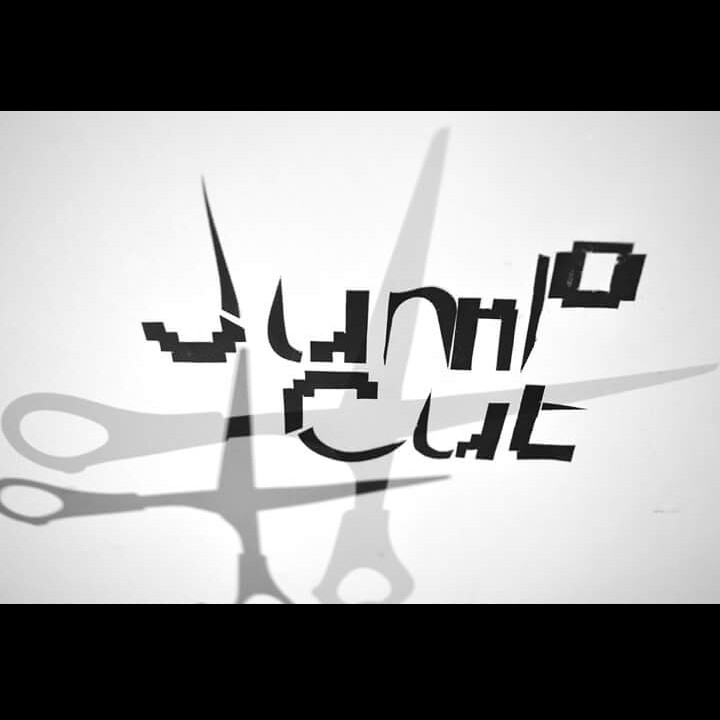 Costume Preset & Sourcing List Costume Preset & Sourcing List Costume Preset & Sourcing List Costume Preset & Sourcing List Costume Preset & Sourcing List Costume Preset & Sourcing List Costume Preset & Sourcing List Costume Preset & Sourcing List Costume Preset & Sourcing List Costume Preset & Sourcing List Production: Username Production: Username Production: Username Production: Username Production: Username Production: Username Production: Username Production: Username Production: Username Production: Username Designer Documentation Completed By (Set, Props & Costume): Rosalie Chase Designer Documentation Completed By (Set, Props & Costume): Rosalie Chase Designer Documentation Completed By (Set, Props & Costume): Rosalie Chase Designer Documentation Completed By (Set, Props & Costume): Rosalie Chase Designer Documentation Completed By (Set, Props & Costume): Rosalie Chase Designer Documentation Completed By (Set, Props & Costume): Rosalie Chase Designer Documentation Completed By (Set, Props & Costume): Rosalie Chase Designer Documentation Completed By (Set, Props & Costume): Rosalie Chase Designer Documentation Completed By (Set, Props & Costume): Rosalie Chase Designer Documentation Completed By (Set, Props & Costume): Rosalie Chase N.OCostume Item Preset PositionUsed By BuyOwn Own Borrow Borrow StatusPriceNotes 1Black Opaque Tights URHarriet HaynesXSourced Sourced Item will be placed behind the projector screen not visible to the audience. 2Black Opaque Tights UCChloe-Ann Gudge XSourced Sourced Item will be placed behind the projector screen not visible to the audience.3Black Opaque Tights ULRosalie Chase XSourced Sourced Item will be placed behind the projector screen not visible to the audience.4High waist, low leg shape-wear pants (Black) URHarriet HaynesXSourced Sourced £4.00Purchased from PrimarkActor will begin in this item 5High waist, low leg shape-wear pants (Black)UCChloe-Ann GudgeXSourced Sourced £4.00Purchased from Primark Actor will begin in this item6High waist, low leg shape-wear pants (Black)ULRosalie Chase XSourced Sourced £4.00Purchased from Primark Actor will begin in this item 7Spaghetti strap fitted top (Black) URHarriet HaynesXSourcedSourcedActor will begin in this item. 8Spaghetti strap fitted top (Black)UCChloe-Ann GudgeXSourcedSourcedActor will begin in this item.9Spaghetti strap fitted top (Black)ULRosalie ChaseXSourced Sourced Actor will begin in this item.10Dressing Gown (Pink)URHarriet Haynes XSourcedSourcedItem will be placed behind the projector screen not visible to the audience.11Dressing Gown (Red) UCChloe-Ann Gudge XSourcedSourcedItem will be placed behind the projector screen not visible to the audience.12Dressing Gown (Burgundy) ULRosalie Chase XSourced Sourced Item will be placed behind the projector screen not visible to the audience.13White lace straight dress (No sleeves/Above knee length) CRHarriet Haynes XSourcedSourcedItem will be on hanger/rail positioned CR14Purple Pencil skirtCRHarriet HaynesXSourcedSourcedItem will be on hanger/rail positioned CR15Loose fitted wing shaped high neck blouse (Black)CRHarriet HaynesXSourcedSourcedItem will be on hanger/rail positioned CR16White short sleeved tunic topCRHarriet HaynesXSourcedSourcedItem will be on hanger/rail positioned CR17Dusty pink/beige A-line skirtCRHarriet HaynesXSourcedSourcedItem will be on hanger/rail positioned CR18Leopard Print tunic topCRHarriet HaynesXSourcedSourcedItem will be on hanger/rail positioned CR19Burgundy short skirt  CRHarriet HaynesXSourcedSourcedItem will be on hanger/rail positioned CR20Grey and black checked fitted skirt CRHarriet HaynesXSourcedSourcedItem will be on hanger/rail positioned CR21Burgundy loose fitted cropped top with short sleevesCRHarriet HaynesXSourcedSourcedItem will be on hanger/rail positioned CR22Burgundy and black tie dye, knee-length fitted dressCRHarriet HaynesXSourcedSourcedItem will be on hanger/rail positioned CR23Blue fitted pencil skirt CRHarriet HaynesXSourcedSourcedItem will be on hanger/rail positioned CR24Black swoop neck fitted vest topCRHarriet HaynesXSourcedSourcedItem will be on hanger/rail positioned CR25Purple peplum styled fitted dress (U Neckline) CRHarriet HaynesXSourcedSourcedItem will be on hanger/rail positioned CR26Leopard print dress with black peter pan collar CRChloe-Ann Gudge XSourcedSourcedItem will be on hanger/rail positioned CR27Aztec two patterned A-line dress with peter pan collarCRChloe-Ann GudgeXSourcedSourcedItem will be on hanger/rail positioned CR28White short sleeved tunic top CRChloe-Ann GudgeXSourcedSourcedItem will be on hanger/rail positioned CR29Dusty beige/pink A-line skirt CRChloe-Ann GudgeXSourcedSourcedItem will be on hanger/rail positioned CR30Pink spaghetti strap kami top CRChloe-Ann GudgeXSourcedSourcedItem will be on hanger/rail positioned CR31Black fitted pencil skirt CRChloe-Ann GudgeXSourcedSourcedItem will be on hanger/rail positioned CR32Red long sleeve blouse (V Neck)  CRChloe-Ann GudgeXSourcedSourcedItem will be on hanger/rail positioned CR33Black spaghetti strap kami topCRChloe-Ann GudgeXSourcedSourcedItem will be on hanger/rail positioned CR34Black fitted pencil skirt with cream vertical panelCRChloe-Ann GudgeXSourcedSourcedItem will be on hanger/rail positioned CR35Black peplum style dress with vertical cream panel CRChloe-Ann GudgeXSourced Sourced Item will be on hanger/rail positioned CR36Black knee length dress with cream vertical panelCRChloe-Ann GudgeXSourcedSourcedItem will be on hanger/rail positioned CR37White/Black fitted dress with off-shoulder neck line and detailed black lace waist CRChloe-Ann GudgeXSourcedSourcedItem will be on hanger/rail positioned CR38White short sleeved blouseCRActor does not wear item. Item will eventually end up off the rail. XSourcedSourcedItem will be on hanger/rail positioned CR39Orange short sleeved blouse CRActor does not wear item. Item will eventually end up off the rail.XSourcedSourcedItem will be on hanger/rail positioned CR40Burgundy A-line skirtCRActor does not wear item. Item will eventually end up off the rail.XSourcedSourcedItem will be on hanger/rail positioned CR41White short sleeved A-line dressCRActor does not wear item. Item will eventually end up off the rail.XSourcedSourcedItem will be on hanger/rail positioned CR42Cream short sleeved blouse CRActor does not wear item. Item will eventually end up off the rail.XSourcedSourcedItem will be on hanger/rail positioned CR43White short sleeve t-shirtCRActor does not wear item. Item will eventually end up off the rail.XSourcedSourcedItem will be on hanger/rail positioned CR44White short sleeve blouse CRActor does not wear item. Item will eventually end up off the rail.XsourcedsourcedItem will be on hanger/rail positioned CR45Black & floral patterned blouse CRActor does not wear item. Item will eventually end up off the rail.XSourcedSourcedItem will be on hanger/rail positioned CR46Short sleeved checked top (Red, Black & White)CRActor does not wear item. Item will eventually end up off the rail.XSourcedSourcedItem will be on hanger/rail positioned CR47Grey short sleeved A-line dressCRActor does not wear item. Item will eventually end up off the rail.XSourcedSourcedItem will be on hanger/rail positioned CR48Short sleeved black and white block stripped t-shirtCRActor does not wear item. Item will eventually end up off the rail.XSourcedSourcedItem will be on hanger/rail positioned CR49Bottle Green A-line skirt CRActor does not wear item. Item will eventually end up off the rail.XSourcedSourcedItem will be on hanger/rail positioned CR50Cream/Red and brown patterned oversized blouseCLRosalie ChaseXSourced Sourced Item will be on hanger/rail positioned CL51Loose fitted pencil skirt (Black) CLRosalie ChaseXSourcedSourcedItem will be on hanger/rail positioned CL52Blue/Cream patterned wing crop top CLRosalie ChaseXSourcedSourcedItem will be on hanger/rail positioned CL53Black A-line skirt CLRosalie ChaseXSourcedSourcedItem will be on hanger/rail positioned CL54Loose fitted winged shape high neck blouse (Floral/Black)CLRosalie ChaseXSourcedSourcedItem will be on hanger/rail positioned CL54Black/Grey fitted dress with small leather outlined pockets and neckCLRosalie ChaseXSourcedSourcedItem will be on hanger/rail positioned CL55Black turtle neck long sleeved dress CLRosalie ChaseXSourcedSourcedItem will be on hanger/rail positioned CL56Black and Grey rose print blouse CLRosalie ChaseXSourcedSourcedItem will be on hanger/rail positioned CL57Blue denim A-line skirtCLRosalie ChaseXSourcedSourcedItem will be on hanger/rail positioned CL58Black dress with cutout shoulders CLRosalie ChaseXSourcedSourcedItem will be on hanger/rail positioned CL59Burgundy A-line skirt CLRosalie ChaseXSourcedSourcedItem will be on hanger/rail positioned CL60Black off-shoulder fitted top CLRosalie ChaseXSourcedSourcedItem will be on hanger/rail positioned CL61Black ripped high neck crop top CLRosalie ChaseXSourcedSourcedItem will be on hanger/rail positioned CL62 Black mesh tassel crop top with blue/white patternCLRosalie ChaseXSourcedSourcedItem will be on hanger/rail positioned CL63Spotty black and white long sleeve blouseCLRosalie ChaseXSourcedSourcedItem will be on hanger/rail positioned CL64Black short sleeved blouse (Gold/Pink pattern) CLRosalie ChaseXSourcedSourcedItem will be on hanger/rail positioned CL65Short sleeve maxi dress (Black) CLRosalie ChaseXSourcedSourcedItem will be on hanger/rail positioned CL66Black knee length dress (Cut out back) CLRosalie ChaseXSourcedSourcedItem will be on hanger/rail positioned CL67Floral kimono (Tasseled fringing) CLRosalie ChaseXSouredSouredItem will be on hanger/rail positioned CL68Burgundy A-line Skirt (ripped) CLRosalie ChaseXSourcedSourcedItem will be on hanger/rail positioned CL69Burgundy no sleeve top CLRosalie ChaseXSourcedSourcedItem will be on hanger/rail positioned CL70Black dress with daisy pattern and mesh neckline CLRosalie ChaseXSourcedSourcedItem will be on hanger/rail positioned CL71Aztec short sleeve black/white dressCLActor does not wear item. Item will eventually end up off the rail.XSourcedSourcedItem will be on hanger/rail positioned CL72Orange short sleeve dressCLActor does not wear item. Item will eventually end up off the rail.XSourcedSourcedItem will be on hanger/rail positioned CL73Cream floral crop topCLActor does not wear item. Item will eventually end up off the rail.XSourcedSourcedItem will be on hanger/rail positioned CL74Grey crossover V neck blouseCLActor does not wear item. Item will eventually end up off the rail.XSourcedSourcedItem will be on hanger/rail positioned CL75Burgundy long sleeve top CLActor does not wear item. Item will eventually end up off the rail.XSourcedSourcedItem will be on hanger/rail positioned CL76Black crossover V neck dressCLActor does not wear item. Item will eventually end up off the rail.XSourcedSourcedItem will be on hanger/rail positioned CL77Cream short sleeved crop topCLActor does not wear item. Item will eventually end up off the rail.XSourcedSourcedItem will be on hanger/rail positioned CL78Blue winged no sleeve dress CLActor does not wear item. Item will eventually end up off the rail.XSourcedSourcedItem will be on hanger/rail positioned CL79Blue lace peter pan collar topCLActor does not wear item. Item will eventually end up off the rail.XSourcedSourcedItem will be on hanger/rail positioned CL80Purple A-line dress no sleeves CLActor does not wear item. Item will eventually end up off the rail.XSourcedSourcedItem will be on hanger/rail positioned CL81Pink no sleeves top CLActor does not wear item. Item will eventually end up off the rail.XSourcedSourcedItem will be on hanger/rail positioned CL82Black wedged heelsCRChloe-Ann GudgeXSourcedSourcedItem will be on hanger/rail positioned CL83Black platform strappy heelsCRHarriet Haynes XSourced Sourced Item will be positioned CR under clothing rail. 84Black platform strappy heelsCLRosalie ChaseXSourcedSourcedItem will be positioned CL under clothing rail.85Black crossover strapped heelsCRActor does not wear item. XSourcedSourcedItem will be positioned CR under clothing rail.86Black thin strap over toes heelsCRActor does not wear item. XSourcedSourcedItem will be positioned CR under clothing rail.87Black crossover strapped heels with toe hole CRActor does not wear item. XSourced Sourced Item will be positioned CR under clothing rail.88Black ankle high heel bootsCLActor does not wear item. XSourcedSourcedItem will be positioned CL under clothing rail.89Black wedges CLActor does not wear item. XSourcedSourcedItem will be positioned CL under clothing rail. 90Cream cross over strap heelsCLActor does not wear item. XSourcedSourcedItem will be positioned CL under clothing rail.91Tanned thin strap over toes heelsCLActor does not wear item. XSourcedSourcedItem will be positioned CL under clothing rail.92Tanned crossover small heelsCLActor does not wear item. XSourcedSourcedItem will be positioned CL under clothing rail.93Dusty pink heels with embellishment on toe CLActor does not wear item. XItem will be positioned CL under clothing rail.